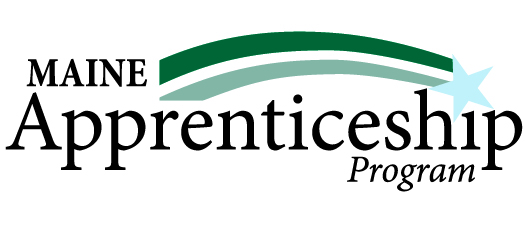 Maine Apprenticeship ProgramCurrent Sponsors by OccupationThis list includes all registered apprenticeship programs and links to their websites for more information. Job Seekers can also create an account on Maine JobLink to search and apply for open positions: https://joblink.maine.gov/.Click on an occupation group to find information about apprenticeships in that field:Architecture and EngineeringArts, Design, Entertainment, Sports, and MediaBuilding and Grounds Cleaning and MaintenanceBusiness and Financial OperationsCommunity and Social ServiceComputer and MathematicalConstruction and ExtractionEducational Instruction and LibraryFarming, Fishing, and ForestryFood Preparation and Serving RelatedHealthcare Practitioners and TechnicalHealthcare SupportInstallation, Maintenance, and RepairLife, Physical, and Social ScienceManagementOffice and Administrative SupportPersonal Care and ServiceProductionProtective ServiceSales and RelatedTransportation and Material MovingArchitecture and EngineeringArts, Design, Entertainment, Sports, and MediaBuilding and Grounds Cleaning and MaintenanceBusiness and Financial OperationsCommunity and Social ServiceComputer and MathematicalConstruction and ExtractionEducational Instruction and LibraryFarming, Fishing, and ForestryFood Preparation and Serving RelatedHealthcare Practitioners and TechnicalHealthcare SupportInstallation, Maintenance, and RepairLife, Physical, and Social ScienceManagementOffice and Administrative SupportPersonal Care and ServiceProductionProtective ServiceSales and RelatedTransportation and Material MovingSponsorCountyOccupation(s)WebsiteGeneral Dynamics, Bath Iron WorksSagadahocAdvanced SurveyorBasic DesignerBasic Production TechnicianBasic SurveyorDesignerNon-Destructive Testerwww.gdbiw.com/careers/apprenticeship-programs/Panolam Industries, Inc.AndroscogginElectrical Technicianwww.panolam.comPortsmouth Naval ShipyardYorkElectronic Industrial Control Mechanic Non-Destructive Testerwww.navsea.navy.mil/Home/Shipyards/Portsmouth/Careers/Skilled-Trades/ReVision Energy, Inc.CumberlandPV Design Specialistwww.revisionenergy.com Southern Maine Community CollegeIn partnership with:General Dynamics, Bath Iron WorksCumberlandDesigner 2000startsmart.smccme.edu/short-term-training-smcc-plp-may-2021/T&D Wood Energy, LLCYorkManufacturing & Production Technician Iwww.woodandsons.coWashington County Community CollegeIn partnership with:Paradigm WindowsSt. Croix TissueWashington /StatewideManufacturing & Production Technician Iwww.wccc.me.eduSponsorCountyOccupation(s)WebsiteNone at presentSponsorCountyOccupation(s)WebsiteHospitalityMaineIn partnership with:The Nonantum ResortKennebec / StatewideLandscape Management Technicianwww.hospitalitymaine.com/page/ApprenticehomeMaine Department of Corrections – Apprenticeship Office**prison programStatewideCustodianwww.maine.gov/corrections/    Northern Light HealthIn partnership with:Northern Light Inland HospitalNorthern Light Mercy HospitalNorthern Light Sebasticook Valley HospitalKennebec / StatewideEnvironmental Services Chargewww.northernlighthealth.org SponsorCountyOccupation(s)WebsiteC-Prime Valuation Group, LLCCumberlandReal Estate Appraiserwww.cprimegroup.comDay’s JewelersKennebecAssistant Buyerwww.daysjewelers.comGeneral Dynamics, Bath Iron WorksSagadahocAdvanced Buyerwww.gdbiw.com/careers/apprenticeship-programs/HospitalityMaineIn partnership with:Bay View Street Inn, LLC (DBA 16 Bay View)HospitalityMaine Education FoundationKennebec / StatewideCertified Workforce Development ProfessionalEvents Planner and Managerwww.hospitalitymaine.com/page/ApprenticehomeModulaAndroscogginProject Manager/ Installationwww.modula.usSponsorCountyOccupation(s)WebsiteMCD Global HealthIn partnership with:Maine Access Immigrant NetworkKennebec / StatewideCommunity Health Workerwww.mcd.org SponsorCountyOccupation(s)WebsiteSafal PartnersIn partnership with:Angel Computer Systems DBA Mid-Coast TechAutoBase, IncHamlin’s MarinaTechnology SolutionsThrive Operations, LLCWellspring, Inc.StatewideComputer ProgrammerComputer Support SpecialistComputer Systems AnalystCyber Security Support TechnicianData ScientistDatabase TechnicianIT GeneralistNetwork Support TechnicianPenetration TesterSoftware DeveloperUser Experience Designercyber.safalpartners.com Educate MaineIn partnership with:CompusultHancockComputer Technicianwww.comp-u-sult.comwww.mainecareercatalyst.org/apprenticeship-pre-apprenticeship-partnersSponsorCountyOccupation(s)WebsiteAero Heating & Ventilating, Inc.CumberlandTin Knocker www.aero-hv.com Associated Builders & Contractors of Maine, Inc.In partnership with:Ganneston Construction Corp.Hebert Construction LLCMetro Walls, LLCStation Class ConstructorsTravers Electric CompanyCumberland / StatewideBuilding Construction Craft LaborerCarpenter-Framing and Finishing Level 1ElectricianPainterwww.abcmaine.org/apprenticeship-program/Associated General Contractors of Maine, Inc.In partnership with:Gorham Sand & GravelGreat Falls   Construction, IncH.E. Callahan Construction Inc.N.S. Giles FoundationsR.J. Grondin ConstructionReed & ReedSargentShaw Brothers ConstructionUnderwood Electric IncKennebec /StatewideBridge Carpenter/ Heavy HighwayConstruction CarpenterConstruction Craft Concrete LaborerConstruction Craft Heavy/ Highway LaborerConstruction Equipment OperatorCrane OperatorEarthworks Laborer Level 1ElectricianWelderhttps://buildingmaine.comAurora Contracting DBA Aurora Roofing & SolarFranklinElectricianwww.auroraroofingsolar.com BASiX Automation Integrators, Inc.StatewideElectricianwww.basixai.com Bassett Custom Home Builders Inc.AndroscogginResidential Carpenterwww.bassetthomes.net Blaiklock CarpentrySagadahocCarpenterwww.blaiklockcarpentryinc.comCasco Bay Electric, LLCCumberlandElectricianwww.cascobayelectric.comCianbroSomerset /StatewideBoilermaker FitterCarpenterElectrician IronworkerLineworker -DistributionLineworker-TransmissionPipefitterwww.cianbro.comCoutts BrosKennebecLineworkerhttps://couttsbros.com/careers/apprenticeship/Davis UlmerAndroscogginSprinkler Fitterwww.davisulmer.com/careersDeBlois Electric, Inc.AndroscogginElectricianwww.debloiselectric.comDeer Valley O&M, LLCStatewideSolar Mechanical Installation Laborerwww.deervalleyom.comDePco Mechanical LLCStatewidePlumberwww.depcocomfort.com East Coast Electric of ME LLCYorkElectricianFinishing Trades Institute of New EnglandStatewidePainterwww.ftine.edu/become-an-apprentice/ General Dynamics, Bath Iron WorksSagadahocCarpenter, ShipElectricianInsulatorPipe Fitter (Ship & Boat)Preservation TechSheet Metal Mechanicwww.gdbiw.com/careers/apprenticeship-programs/Gifford ElectricPenobscotElectricianwww.gifford-electric.comHeat & Frost Insulators, LU 6/AxionIn partnership with:I-Star Energy SolutionsOxfordInsulatorwww.insulators6.org/apprenticeships/IBEW 1253, Augusta Electrical JATCIn partnership with:3 Phase Line ConstructionArthur Ashmore ElectricBay State Wiring Co.Catamount Electric & AlarmCubeDaigle Electrical Construction CorpDave’s WorldE.S. Boulos CompanyElecnor Hawkeye, LLCElectrical Maintenance & InstallationsElectricksSomerset /StatewideElectricianwww.ibew1253.org/jatcIBEW 1253, Augusta Electrical JATCIn partnership with:Endure ElectricHaugland GroupHigh Voltage MaintenanceHillside ElectricIBEWJ.L. AllenLanderLarkin EnterprisesLeed’s Electric, Inc.M & R Electric, Inc.Maine AutomationMass. ElectricMastercraft, Inc.Matrix ServiceMcGuire ElectricMCL ElectricMichel’s PowerMilliken Brothers, Inc.Moulison North CorporationMurphy ElectricNorthline Utilities, LLCPine State ElectricR & J ElectricRichardson Electrical Co.Ryan Electric, LLCSargent ElectricState Electric CorporationSullivan & Merritt, Inc.Tozier ElectricUnited Electrical SystemsVan Ert Electric Co, Inc.Waugh’s Mountain View Electric, LLCSomerset /StatewideElectrician www.ibew1253.org/jatcIBEW 567, Portland Electrical JATCIn partnership with:Ayer Electric LLCCallahan Brothers, LLCE.S. Boulos CoElectrical Maintenance & InstallationHaugland Energy Group LLCHawkeyeHillside ElectricJT HaymanLander Group LLCAndroscoggin /StatewideElectricianwww.ibew567.com/apprenticeship/IBEW 567, Portland Electrical JATCIn partnership with:Larkin EnterprisesLogical Electrical Solutions & ServiceMaine Automation Inc.Mass Electric Construction Co.Master Craft, Inc.Matrix SME Inc.Milliken Brothers, Inc.Moulison North CorporationNorthern Electric Inc.Northlight ElectricNorthline UtilitiesPeck Electric Company, Inc.Pine State ElectricRadon Removal SystemsRichardson Electrical Co., Inc.Sargent ElectricScarponiSullivan & MerrittUESVallant Power GroupWaugh’s Mountain View ElectricAndroscoggin /StatewideElectricianwww.ibew567.com/apprenticeship/Industrial Roofing CompanyAndroscogginRooferwww.ircmaine.com Interstate Electrical Services, Inc.YorkElectricianwww.iesc1.com/company/apprenticeships/Ironworkers Local 7 JATCIn partnership with:Arc ErectingUniversal Steel Erectors Inc.Kennebec /StatewideIronworkerwww.iw7jac.orgJordan Custom Carpentry, Inc.OxfordResidential Carpenterwww.jordancustomcarpentry.com Ken L. Electric, Inc.AroostookElectrician Plumberwww.kenlelectricinc.comLewiston Public Schools / Adult Ed.In partnership with:Hahnel BrothersAndroscogginRooferwww.lewiston.maineadulted.orgLKG Services DBA MaineHouse.ProCumberlandBuilding Construction Craft Laborerwww.mainehouse.pro Louth Callan Renewables, LLCStatewideElectricianwww.louthcallanrenewables.comMaine Association of Plumbing, Heating, Cooling Contractors, Inc.In partnership with:Johnson and Jordan Mechanical ContractorsMainely Plumbing & HeatingCumberlandPlumberwww.mainelyplumbing.com/career/www.johnsonandjordan.com/careers/https://phccareers.com/Massachusetts and Northern New England LaborersStatewideConstruction Craft Laborerwww.nelaborerstraining.org/new-page-3 Maine Department of Corrections – Apprenticeship Office**prison programStatewideCarpenter – NCCER Core & Level 1Carpenter – Level 2Carpenter – Level 3Carpenter – Level 4www.maine.gov/corrections/    Maine Solar SolutionsCumberlandElectricianwww.mainesolarsolutions.com/Meklin Masonry Inc.YorkStone / Brick MasonNorth Atlantic States Carpenters Training FundStatewideCarpenterFloor LayerPile DriverResidential Carpenter Specialistwww.nasctf.org Novel Energy SolutionsStatewideElectricianwww.novelenergy.biz Plumbers and Pipefitters UA Local 716In partnership with:American Refrigeration CompanyAZCO Inc.Babcock & Wilcox Construction Co., LLCBeacon Piping CompanyBHI EnergyBinette Mechanical LLCBoldtCarrier CorporationCCB Inc.CR Meyer and Sons Co.D&P Plumbing & Heating, Inc.Day & ZimmermannDSIE.M. Duggan, Inc.Fore-Front MechanicalKennebec /StatewidePipefitterPlumberwww.local716.org/careers/Plumbers and Pipefitters UA Local 716In partnership with:Gabriel’s Plumbing & Heating, LLCGraf Mechanical ServiceHarry Grodsky & Co., Inc.HoneywellIPC LydonIronhead IndustriesJ.C. HigginsJC Cannistraro, LLCJEDA MechanicalJohnson ControlsKineticsLander GroupLarkin Enterprises, Inc.LimbachMaine AutomationN.B. KenneyNorthern Peabody, LLCPersevere Mechanical, Inc.Pierson Heating and CoolingPinnacle Piping and Service CorpRTH Mechanical Contractors Inc.SiemensStraightline RefrigerationSullivan & Merritt Constructors Inc.TG GallagherUnited Piping & WeldingVanguard Plumbing & MechanicalKennebec /StatewidePipefitterPlumberwww.local716.org/careers/Portsmouth Naval ShipyardYorkComposite Plastic FabricatorCrane Electrician ElectricianMarine Electrician Marine PipefitterPainterPipe Fitter (Construction)Production Machinery ElectricianSheet Metal WorkerShipwright (Ship & Boat)www.navsea.navy.mil/Home/Shipyards/Portsmouth/Careers/Skilled-Trades/Portsmouth Naval ShipyardYorkTemporary Services ElectricianTemporary Services Pipefitter Utilities Systems Repair Operator (Dry Docks)www.navsea.navy.mil/Home/Shipyards/Portsmouth/Careers/Skilled-Trades/Professional Electrical Contractors of Connecticut IncStatewideElectricianwww.pecofct.com ReVision Energy, Inc.CumberlandElectricianwww.revisionenergy.com/campaigns/installation-team/Seabee Electric, Inc.CumberlandElectricianwww.seabeeelectric.comSentry Electrical GroupWashingtonElectricianwww.downeastwindfarm.comSheet Metal Workers Local 17In partnership with:A+ Metal ServicesCharles P. Blouin, Inc.JamarKineticsS&D Sheet MetalTekonTri Star Sheet Metal CompanyTurner Sheet MetalAndroscoggin /StatewideSheet Metal Workerwww.lu17jatc.org/Somerset Career & Technical CenterIn partnership with:Express Electric EECSheridan Construction CorporationSomersetBuilding Construction Craft LaborerElectricianwww.skowhegan.mainecte.org Smith Builders IncPenobscotExterior Renovation Technician – Roofing/ Siding/ Gutterswww.smithbuildersroofing.com Spark Applied EfficiencyCumberlandElectricianwww.sparkae.com/True Enterprises LLCYorkElectricianwww.trueenterprisesllc.com Warren MechanicalCumberlandPlumberwww.warrenmech.com Washington County Community CollegeIn partnership with:Downeast Community PartnersWashington / StatewideWeatherization Technicianwww.wccc.me.edu Wayne J. Griffin ElectricStatewideElectricianwww.waynejgriffinelectric.com/education-training/apprenticeship-training-program/WYEcon Inc.PenobscotElectricianwww.wyecon.com SponsorCountyOccupation(s)WebsiteAroostook County Action ProgramAroostookEducation Technician IIIwww.acap-me.orgGorham School DistrictCumberlandEducational Technician IIEducational Technician IIIwww.gorhamschools.org Southern Kennebec Child Development CorporationKennebecAssistant Teacherwww.skcdc.orgWashington County Community CollegeIn partnership with:Mano en ManoMSAD #37Washington / StatewideAssistant TeacherEarly Childhood EducatorEducation Technician IIEducation technician IIIwww.wccc.me.eduSponsorCountyOccupation(s)WebsiteMaine Aquaculture AssociationIn partnership with:Ferda Farms LLCIslesboro Marine EnterprisesMaine Ocean Farms LLCMere Point Oyster CompanyMuscongus Bay AquacultureKennebec / StatewideShellfish and Seaweed Aquaculture Technicianwww.maineaqua.org/apprenticeship Maine Department of Corrections – Apprenticeship Office**prison programStatewideLoggerwww.maine.gov/corrections/    Unity CollegeCumberlandFarmer, Generalwww.unity.eduWashington County Community College In partnership with:Kingfish MaineWashington / StatewideRAS Aquaculture Technicianwww.wccc.me.eduSponsorCountyOccupation(s)WebsiteBoyne Resorts – Sunday RiverOxfordCook (Hotel & Restaurant)www.sundayriver.comFoster Career and Technical CenterIn partnership with:Sugarloaf MountainFranklinLine Cookwww.fostercte.com/HospitalityMaineIn partnership with:Atlantic Ocean SuitesBay View Street Inn, LLC    (DBA 16 Bay View)David’s RestaurantDavinci’s EateryEast Wind HospitalityFerry Beach Retreat and Conference CenterFive Fifty FiveGatherGeaghan’s PubGovernor’s Management CompanyHarraseeket InnInn by the SeaMigis Hotel Group, LLCMountain View Correctional Facility*New England Outdoor CenterThe Nonantum ResortPetite JaquelineStones Café & BakeryThe Causeway RestaurantYork Harbor InnWestin Portland Harbor View*prison programKennebec /StatewideKitchen ManagerLine CookSous / Head Chefwww.hospitalitymaine.com/page/ApprenticehomeMaine Department of Corrections – Apprenticeship Office**prison programStatewideInstitutional Food Service Cookwww.maine.gov/corrections/    York County Community CollegeIn partnership with:Maine DinerYorkRestaurant Managerwww.yccc.edu SponsorCountyOccupation(s)WebsiteMaine Department of Health and Human ServicesIn partnership with:Riverview Psychiatric CenterKennebec / StatewidePsychiatric Nursewww.maine.gov/dhhs/ MaineGeneral HealthKennebecCritical Care Unit NurseEmergency Room NurseFloat NurseFront Line Nurse LeaderMental Health NurseNurse, Licensed PracticalSHINE - Critical Care ResidencySHINE - Emergency Room ResidencySHINE - Med-Surg RN ResidencySHINE - Mental Health RN Residencywww.mainegeneral.orgNorthern Light HealthIn partnership with:Northern Light AR GouldNorthern Light Eastern Maine Medical CenterNorthern Light Inland HospitalNorthern Light Mercy HospitalNorthern Light Sebasticook Valley HospitalKennebec / StatewideDietary Aide / Food Service TechnicianMed Surg Nurse ResidencyPolysomnographic Technicianwww.northernlighthealth.orgWalgreensCumberland / StatewidePharmacy Technicianjobs.walgreens.com/pharmacySponsorCountyOccupation(s)WebsiteClover Manor, Inc.AndroscogginCertified Nursing Assistant (CNA)www.cloverhealthcaremaine.comInterMedCumberlandMedical Assistantwww.intermed.com/careersJackson LaboratoryIn partnership with:Educate MaineHancockAnimal Care Technicianhttps://www.jax.org/careers-and-training/animal-careLewiston Public Schools / Lewiston Adult EducationIn partnership with:Clover Manor, Inc.St. Mary’s Health SystemAndroscogginCertified Nursing Assistant (CNA)lewiston.maineadulted.org/ LincolnHealthLincolnCertified Nursing Assistant (CNA)www.mainehealth.org/LincolnHealthMaineGeneral HealthKennebecCertified Nursing Assistant (CNA)Medical AssistantNurse Assistant Certifiedwww.mainegeneral.orgMaineHealthCumberland/ StatewideMedical Assistantwww.mainehealth.orgMartin’s Point Health CareCumberlandMedical Assistantwww.martinspoint.org NorthEast Residential ServicesCumberlandDirect Support Professionalwww.northeastme.org Northern Light HealthIn partnership with:Northern Light AR GouldNorthern Light Eastern Maine Medical CenterNorthern Light Inland HospitalNorthern Light Mercy HospitalNorthern Light Sebasticook Valley HospitalKennebec / StatewideCertified Nursing Assistant (CNA)Medical Assistantwww.northernlighthealth.orgPen Bay Medical CenterKnoxCertified Nursing Assistant (CNA)www.mainehealth.org/Pen-Bay-Medical-CenterPenobscot Job CorpsPenobscotPsychiatric Nursing Technicianpenobscot.jobcorps.govSt. Mary’s Regional    Medical CenterAndroscogginMedical Assistantwww.stmarysmaine.comSponsorCountyOccupation(s)WebsiteADT CommercialCumberlandSecurity and Fire Alarm System Installerwww.adt.com/commercialAssociated General Contractors of Maine, Inc.In partnership with:Reed & ReedKennebec / StatewideCrane Mechanicwww.agcmaine.orgBarrette Outdoor Living, Inc.YorkMaintenance Technicianwww.barretteoutdoorliving.comC&L Aviation GroupPenobscotA&P Aviation Mechanicwww.cla.aeroCasella Resource SolutionsYorkDiesel MechanicMaintenance Supervisorwww.casella.comCianbroSomerset /StatewideLineworkerMillwrightSubstation Technicianwww.cianbro.comDan Libby Refrigeration, Heating, AC LLCCumberlandHVAC-R TechnicianDead River CompanyCumberland / StatewideHeating & Ventilation Technicianwww.deadriver.com Dog House Energy Services, LLCCumberlandHVAC Technicianwww.doghouseheating.comEducate MaineIn partnership with:Goodwin Chevrolet & MazdaThe Jackson LaboratoryVortex ServicesCumberland/ Androscoggin / Hancock / StatewideAutomotive Technician IHVAC TechnicianRobotic CCTV Pipe Inspectorwww.mainecareercatalyst.org/registered-apprenticeship-pre-apprenticeshipsFabian Oil IncKennebecMaster Oil Burner, Solid Fuel, Propane & Natural Gas Technicianwww.fabianoil.com Estes Oil & PropaneYorkMaster Oil Burner, Solid Fuel, Propane & Natural Gas Technicianwww.estesoil.comGeneral Dynamics, Bath Iron WorksSagadahocMaintenance Mechanic Maintenance ElectricianYard Riggerwww.gdbiw.com/careers/apprenticeship-programs/IBEW 1253, Augusta Electrical JATCIn partnership with:3 Phase Line ConstructionArthur Ashmore ElectricBay State Wiring Co.Catamount Electric & AlarmCubeDaigle Electrical Construction CorpDave’s WorldE.S. Boulos CompanyElecnor Hawkeye, LLCElectrical Maintenance & InstallationsElectricksEndure ElectricHaugland GroupHigh Voltage MaintenanceHillside ElectricJ.L. AllenLanderLarkin EnterprisesLeed’s Electric, Inc.M & R Electric, Inc.Maine AutomationMass. ElectricMastercraft, Inc.Matrix ServiceMcGuire ElectricMCL ElectricMichel’s PowerMilliken Brothers, Inc.Moulison North CorporationMurphy ElectricNorthline Utilities, LLCPine State ElectricR & J ElectricRichardson Electrical Co.Ryan Electric, LLCSargent ElectricState Electric CorporationSullivan & Merritt, Inc.Tozier ElectricUnited Electrical SystemsVan Ert Electric Co.Waugh’s Mountain View Electric, LLCSomerset /StatewideTelecommunications Technicianwww.ibew1253.org/jatcJim Michaud Heating and CoolingPenobscotHVAC TechnicianMaine Department of Corrections – Apprenticeship Office**prison programStatewideUpholstererwww.maine.gov/corrections/    Mid-Coast Energy SystemsLincolnHVAC Technicianwww.midcoastenergysystems.comMoody’s CollisionCumberland /StatewideAutomobile Body Repairerwww.moodyscollision.comNestle Waters North AmericaAndroscogginIndustrial Manufacturing Mechanical Maintenance Technicianwww.nestle-watersna.comPanolam Industries, Inc.AndroscogginMaintenance Mechanicwww.panolam.comPine State ServicesCumberlandHVAC TechnicianMaster Oil Burner, Solid Fuel, Propane & Natural Gas Technicianwww.pinestateservices.comPlumbers and Pipefitters UA Local 716In partnership with:American Refrigeration CompanyAZCO IncBabcock & Wilcox Construction Co., LLCBeacon Piping CompanyBHI EnergyBinette Mechanical LLCBoldtCarrier CorporationCCB Inc.CR Meyer and Sons Co.D&P Plumbing & Heating, Inc.Day & ZimmermannDSIE.M. Duggan, Inc.Fore-Front MechanicalGabriel’s Plumbing & Heating, LLCGraf Mechanical ServiceHarry Grodsky & Co., Inc.HoneywellIPC LydonIronhead IndustriesJ.C. HigginsJC Cannistraro, LLCJEDA MechanicalKennebec /StatewideHVAC Technicianwww.local716.org/careers/Plumbers and Pipefitters UA Local 716In partnership with:Johnson ControlsKineticsLander GroupLarkin Enterprises, Inc.LimbachMaine AutomationN.B. KenneyNorthern Peabody, LLCPersevere Mechanical, Inc.Pierson Heating and CoolingPinnacle Piping and Service CorpRTH Mechanical Contractors Inc.SiemensStraightline RefrigerationSullivan & Merritt Constructors Inc.TG GallagherUnited Piping & WeldingVanguard Plumbing & MechanicalKennebec /StatewideHVAC Technicianwww.local716.org/careers/Portsmouth Naval ShipyardYorkCrane Mechanic Electronics MechanicHeating & Air-Conditioner Installer/ ServicerMaintenance MechanicMarine Machinery MechanicProduction Machinery MechanicRiggerwww.navsea.navy.mil/Home/Shipyards/Portsmouth/Careers/Skilled-Trades/Washington County Community CollegeIn partnership with:Pioneer Wireless, Inc. DBA Pioneer BroadbandWashington / StatewideFiber Optic Technicianwww.wccc.me.eduSponsorCountyOccupation(s)WebsiteMaine Department of Corrections – Apprenticeship Office**prison programStatewideAgricultural Technicianwww.maine.gov/corrections/    SponsorCountyOccupation(s)WebsiteCasella Resource SolutionsYorkOperations Managementwww.casella.comHospitalityMaineIn partnership with:Bay View Street Inn, LLC (DBA 16 Bay View)The Nonantum ResortKennebec /StatewideLodging ManagerRestaurant Managerwww.hospitalitymaine.com/page/ApprenticehomeReVision Energy, Inc.CumberlandManagerwww.revisionenergy.com Unity CollegeCumberlandFarmer, Generalwww.unity.eduSponsorCountyOccupation(s)WebsiteCasella Resource SolutionsYorkService Coordinator / Dispatcherwww.casella.comGeneral Dynamics, Bath Iron WorksSagadahocAdvanced PlannerBasic Plannerwww.gdbiw.com/careers/apprenticeship-programs/ReVision Energy, Inc.CumberlandCustomer Service Representativewww.revisionenergy.com HospitalityMaineIn partnership with:Atlantic Ocean SuitesEast Wind HospitalityFerry Beach Retreat and Conference CenterHarraseeket InnMaine Course Hospitality GroupMeadowmere Motel CorpMigis Hotel Group, LLCNew England Outdoor CenterThe Nonantum ResortNorthern HospitalityRiverwatch, LLC DBA Hilton Garden Inn RiverwatchKennebec /StatewideAccounting TechnicianHospitality Services Iwww.hospitalitymaine.com/page/ApprenticehomeMaine Rural Water AssociationSagadahoc / StatewideBookkeeping Specialistwww.mainerwa.org/apprenticeshipNorthern Light HealthIn partnership with:Northern Light AR GouldNorthern Light Eastern Maine Medical CenterNorthern Light Inland HospitalNorthern Light Mercy HospitalNorthern Light Sebasticook Valley HospitalKennebec / StatewideMedical Office Assistantwww.northernlighthealth.org Somerset Career & Technical CenterIn partnership with:Camden National BankSkowhegan Savings BankSomersetPersonal Banker IIwww.skowhegan.mainecte.orgSponsorCountyOccupation(s)WebsiteAdvantage Funeral and Cremation ServicesCumberlandFuneral Practitionerwww.dignitymemorial.com/funeral-homes/portland-me/advantage-funeral-cremation-services-portland/1022Bibber Memorial ChapelYorkFuneral Practitionerwww.bibberfuneral.com Birmingham Funeral HomePenobscotFuneral Practitionerwww.dignitymemorial.com/funeral-homes/old-town-me/birmingham-funeral-home/1647Bowers Funeral HomeAroostookFuneral Practitionerwww.bowersfuneral.comBrackett Funeral HomeCumberlandFuneral Practitionerwww.brackettfh.com Bragdon-Kelley Funeral HomesHancockFuneral Practitionerwww.bragdonkelley.comBrookings-Smith Funeral HomePenobscotFuneral Practitionerwww.brookingssmith.comBurpee, Carpenter & Hutchins Funeral HomeKnoxFuneral Practitionerwww.bchfh.comChandler Funeral Homes & Cremation ServicesOxfordFuneral Practitionerwww.chandlerfunerals.com Conroy-Tully Walker Funeral HomesCumberlandFuneral Practitionerwww.conroytullywalker.comCote Funeral HomeYorkFuneral Practitionerwww.cotefuneralhome.comDowneast Direct Cremation, LLCPenobscotFuneral Practitionerwww.downeastdirectcremation.comDuncan GravesFuneral HomeAroostookFuneral Practitionerwww.duncan-graves.comFamily First Funeral HomesIn partnership with:Knowlton and Hewins Funeral HomeLawry Brothers Funeral HomeRoberts Funeral HomeStaples Funeral HomeWheeler Funeral HomeKennebecFuneral Practitionerwww.familyfirstfuneralhomes.comFortin Group Funeral HomeAndroscogginFuneral Practitionerwww.dignitymemorial.com/funeral-homes/lewiston-me/the-fortin-group/1644Gallant Funeral HomeKennebecFuneral Practitionerwww.gallantfh.comHobbs Funeral HomeCumberlandFuneral Practitionerwww.hobbsfuneralhome.comHope Memorial ChapelYorkFuneral Practitionerwww.hopememorial.comHospitalityMaineIn partnership with:Bay View Street Inn, LLC (DBA 16 Bay View)Kennebec /StatewideHospitality Services IIwww.hospitalitymaine.com/page/ApprenticehomeJones, Rich & Barnes Funeral HomeCumberlandFuneral Practitionerwww.dignitymemorial.com/funeral-homes/portland-me/jones-rich-barnes-funeral-home/1633Jordan-Fernald Funeral HomeHancockFuneral Practitionerwww.jordanfernald.comKincer Funeral Home, DBA Funeral Alternatives GroupSagadahocFuneral Practitionerwww.kincerfuneralhome.comLajoie Funeral Home and Cremation Services, LLCAroostookFuneral Practitionerwww.lajoiefuneralhome.comLamson Funeral HomePenobscotFuneral Practitionerwww.lamsonfh.comMaine Department of Corrections – Apprenticeship Office* *prison programStatewideService Dog Trainerwww.maine.gov/corrections/    Maine Kayak, Inc.LincolnTour Guidewww.mainekayak.com/ Maine Roads to Quality Professional Development NetworkIn partnership with:KVCAP / Educare Central MaineCumberland / StatewideEarly Childhood Education Specialist 1www.mrtq.orgMays Funeral HomeWashingtonFuneral Practitionerwww.maysfuneralhome.comMcIntire-McCooey Funeral HomeYorkFuneral Practitionerwww.taskerfh.comMitchell-Tweedie, Inc.HancockFuneral Practitionerwww.mitchelltweedie-young.com Riposta Funeral HomeWaldoFuneral Practitionerwww.ripostafh.comSegee Enterprises DBA Dolby, Blais & SegeeCumberlandFuneral Practitionerwww.dolbyblaissegee.com Veilleux Funeral HomeKennebecFuneral Practitionerwww.dignitymemorial.com/funeral-homes/waterville-me/veilleux-and-redington-funeral-home-and-cremation-service/1638Wiles Funeral HomeFranklinFuneral Practitionerwww.wilescremationcare.comSponsorCountyOccupation(s)WebsiteAssociated General Contractors of Maine, Inc.In partnership with:Reed & ReedKennebec / StatewideWelderwww.agcmaine.orgBristol SeafoodCumberlandSeafood Processor & Fish Cutterwww.bristolseafood.com Day’s JewelersKennebecBench JewelerService Specialistwww.daysjewelers.comDoc’s Upholstery and RestorationSagadahocUpholstererdocs-upholstery-and-restoration.business.site/Foster Career and Technical Education CenterIn partnership with:CPK Manufacturing DBA Kenway CompositesFranklinLaminatorwww.fostercte.comGeneral Dynamics, Bath Iron WorksSagadahocAdvanced Front Line SupervisorFront Line Supervisor - ProductionMachinist Machinist, Outside (Ship)Shipfitter (Ship & Boat)Welder, Arcwww.gdbiw.com/careers/apprenticeship-programs/Maine Department of Corrections – Apprenticeship Office**prison programStatewideIndustrial Sewing Machine OperatorSawyerwww.maine.gov/corrections/  Maine Rural Water AssociationIn partnership with:Lincoln Water DistrictLivermore Falls Water DistrictSagadahoc / StatewideWater Systems Operation Specialistwww.mainerwa.org/apprenticeshipMidstate MachineKennebecMachinistwww.midstateusa.comMoody’s CollisionCumberland /StatewidePainter – Transportation Equipmentwww.moodyscollision.comNorthern Maine Community CollegeIn partnership with:City of Rockland – Pollution ControlPenobscot McCrum LLCAroostook / StatewideWastewater Systems Operations Specialistwww.nmcc.edu/academics/programs/academic-programs/water-treatment-technology/Panolam Industries, Inc.AndroscogginBoiler Operatorwww.panolam.comPortsmouth Naval ShipyardYorkCanvas WorkerFabric WorkerMachinistMachinist, Outside (Ship)Plastics FabricatorShipfitter (Ship & Boat)Welder, Combinationwww.navsea.navy.mil/Home/Shipyards/Portsmouth/Careers/Skilled-Trades/Pratt & WhitneyYorkMachinist / Manufacturing Technologistwww.prattwhitney.comRCBI Apprenticeship Works – MaineIn partnership with:XuronYorkEngineering Assistantwww.rcbi.org/industry/apprenticeships/Southern Maine Community CollegeIn partnership with:General Dynamics, Bath Iron WorksCumberlandManufacturing Production  Technician Istartsmart.smccme.edu/short-term-training-smcc-plp-may-2021/T&D Wood Energy, LLCYorkWood Pellet Plant Operatorwww.woodandsons.coThos. Moser CabinetmakersAndroscogginCabinetmakerwww.thosmoser.comSponsorCountyOccupation(s)WebsiteDavis UlmerAndroscogginFire Suppression Technicianwww.davisulmer.com/careersMaine Department of CorrectionsKennebec /StatewideCorrections Officerwww.maine.gov/corrections/homeMaine Department of Marine Resources – Bureau of Marine PatrolKennebec / StatewideMarine Patrol Officerwww.maine.gov/dmr/marine-patrol/employmentSponsorCountyOccupation(s)WebsiteDay’s JewelersKennebecAssistant Store ManagerSales Associatewww.daysjewelers.comReVision Energy, Inc.CumberlandTechnical Sales Specialistwww.revisionenergy.com Safal PartnersIn partnership with:Technology SolutionsStatewideTechnical Sales Specialistcyber.safalpartners.com SponsorCountyOccupation(s)WebsiteCasella Resource SolutionsYorkRefuse and Recyclable Materials Collector -     Lead Driverwww.casella.comDay & RossAroostookHeavy and Tractor Trailer Truck Driverwww.dayross.com/apprentice Estes Oil & PropaneYorkCDL-B Driver with Hazmat & Tanker Endorsementwww.estesoil.comMaine Department of Corrections – Apprenticeship Office**prison programStatewideMaterial Handlerwww.maine.gov/corrections/    Nestle Waters North AmericaAndroscogginCDL Tractor Trailer / Tanker Operatorwww.nestle-watersna.comConsumers Fuel CompanyIn partnership with:Educate MaineWaldoCDL – B Driver with Hazardous Materialswww.consumersfuelco.com/